СОЦИАЛЬНЫЙ ПАСПОРТгородское поселениеСУХОДОЛмуниципальный район СергиевскийСамарская область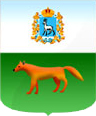 2016 - 2021 г.С О Д Е Р Ж А Н И Е:Общая характеристика городского поселения СуходолАдрес: 446552, Самарская область, Сергиевский район, п. Суходол, ул. Советская, д.11.Глава городского поселения: Сапрыкин Владимир ВалентиновичЗаместитель главы поселения: Даньшина Светлана АлександровнаВедущий специалист: Визгалина Елена ВладимировнаВедущий специалист: Плавдис Надежда АнатольевнаВедущий специалист (контрактный управляющий): Ананко Елена ВалерьевнаТелефоны: (84655) 2-70-13, 2-70-15, 2-70-19, 2-70-82, 2-72-01В состав поселения входит п.г.т. Суходол.Географическое положение:Городское поселение Суходол расположено в северо-западной части муниципального района Сергиевский. С южной стороны граничит с землями сельского поселения Калиновка, с восточной – сельского поселения Светлодольск, с северной стороны – сельского поселения Сургут и с запада – сельского поселения Серноводск. Расстояние от п.г.т. Суходол до областного центра – город Самара 135 км. Внешнее автомобильное сообщение с областным центром – г. Самара и другими населенными пунктами области осуществляется по двум направлениям: 1. По автодорогам «Урал-Сергиевск-Челно-Вершины-Суходол», «Урал-Сергиевск-Челно-Вершины 0-42.7», далее по автомагистрали федерального значения «Самара-Челябинск» Урал, М-5». 2. По автодороге «Урал-Сергиевск», далее по автомагистрали федерального значения «Самара-Челябинск» Урал, М-5». Грузовое железнодорожное сообщение осуществляется по федеральной железной дороге (подъездная ветка) «Кротовка-Серные Воды» до станции «Серные воды», осуществляется грузовое железнодорожное сообщение пгт. Суходол с г. Самара.Историческая справка поселения:Самые ранние сведения о деревне Богоявленке (первоначальное название п. Суходол), как о населенном пункте, входящем в состав уездного города Сергиевск относится к 1849 году. К тому времени в деревне насчитывалось 68 дворов, в них проживало 486 жителей. Церкви в деревне не было. Ближайшая церковь была в двух  верстах, в селе Сергиевские минеральные воды, куда ходили молиться крестьяне. Богоявленка (или Суходол)  находилась во 2-ом стане уезда по правую сторону проезжего тракта с. Сергиевских Минеральных Вод в г.Самару. Рядом с деревней протекала река Суходол. В 1859 г. численность населения деревни увеличилась и достигла количества 620 человек. В конце XIX века Богоявленка стала селом, численность жителей достигла 1149 человек.В 1910 году в селе построили деревянную церковь с колокольней, при церкви открыта школа грамоты.Перед революцией 1917 года в Богоявленке численность населения возросла до 1400 человек.После установления советской власти село Богоявленка было переименовано в п. Суходол. В 1928 году был образован Суходольский сельский совет. С конца 20-х годов после голода и разрухи село стало медленно расти. Так в 1931 году в селе было 248 дворов, в которых проживало 1268 человек, в основном русских. Население в основном занималось сельским хозяйством, сеяли рожь, пшеницу, овес, а также просо, горох, ячмень и другие культуры. В 1933-1934 гг. в Суходоле появилось радио.1 октября 1942 года трест «Куйбышевнефтеразведка» организовал Елатомскую крелиусную нефтеразведку (впоследствии 5 партия геологоразведочной конторы), которая в 1944 году переезжает в Суходол. Силами пятой партии были подготовлены к глубокому бурению все площади открытых месторождений. Для введения их в промышленную разработку в 1950 году создается трест «Сергиевскнефть», вскоре преобразованный в Радаевский укрупненный нефтепромысел. С него и началась современная история Сергиевского нефтяного района.В настоящее время Суходол – индустриальный центр муниципального района Сергиевский. В нем сосредоточены такие крупные предприятия как Сергиевское линейное производственное управление магистральных газопроводов филиал ООО «Газпром трансгаз Самара», АО «Самаранефтегаз» Северная группа месторождений, ОАО «Самараинвестнефть», Управление ТКРС филиала ООО «РН - Сервис» в г. Самара, ООО «Буровые технологии».Достопримечательности:В п.г.т. Суходол находится вновь выявленный памятник архитектуры 19 века – Богоявленская церковь, выполненная в 1882 году из дерева с обшивкой. Согласно распоряжения Главы администрации Самарской области №426 от 06.05.1993 года данный памятник архитектуры был внесен в сводный список существующих и вновь выявленных памятников и ценных объектов истории и культуры районов Самарской области. Данные по численности населения на 31.12.2021 г.Общая численность населения  –  13596 чел. Пенсионеров – 3583 чел.Детей до 18 лет –   2862   чел.Трудоспособное население  – 7151  чел.Крупные учреждения, предприятия, организации, находящиеся  на территории городского поселения Суходол:Администрация г.п. СуходолДК «Нефтяник»АО «Самаранефтегаз» Северная группа месторожденийСтруктурное подразделение ГБОУ СОШ №1 д/с «Аленушка»Структурное подразделение ГБОУ СОШ №1 д/с «Сказка»Структурное подразделение ГБОУ СОШ №1 д/с «Теремок»Структурное подразделение ГБОУ СОШ №1 д/с «Золотой ключик»МОУ ДОД  Суходольская детская музыкальная школаГБОУ СОШ №1 п.г.т. СуходолГБОУ СОШ №2 п.г.т СуходолДополнительный офис самарского регионального филиала ОАО «Россельхозбанк» Дополнительный офис «Суходольский» ОАО КБ «Солидарность»Дополнительный офис ПАО «Сбербанк»Филиал ФГУП "Почта России"ОАО «Самараинвестнефть»ОАО «Сургутское»Филиал ООО «РН-Сервис» в г.СамараСергиевское ЛПУ МГ ООО «Газпром трансгаз  Самара»ОАО «Серноводский элеватор»ООО «СКК»МАУ «Олимп»Филиал «Сергиевскгаз» ООО СВГК Суходольский участокООО «Стоматолог»Суходольское поликлиническое отделение №2 ГБУЗ СО «СЦРБ»Аптека «Имплозия»Аптека «Фармация»Аптека «Мелодия здоровья»Аптека «Моя аптека низких цен»Центр диагностики и консультирования Государственное казенное учреждение Самарской области « Комплексный центр социального обслуживания населения Северного округа»Структурное подразделение ГБОУ СОШ №2 «Поиск»ООО «Буровые технологии»2. Основные статистические показателиТерритория поселенияНаселение поселенияЖилищный  фондБлагоустроенность территорииСоциальная защита населенияСоциальная поддержка семьи, материнства и детства3. Социальная инфраструктураЗдравоохранениеПоликлиническое отделение № 2 в п.г.т. Суходол – расположено в двухэтажном  здании. Требуется капитальный ремонт здания. В здании отделения сестринского ухода проведен капитальный ремонт в 2010 году. Отопление, водоснабжение и канализация централизованные.ОБРАЗОВАНИЕСистема образования в городском поселении Суходол представлена: Структурное подразделение ГБОУ СОШ №1 п.г.т. Суходол структурное подразделение детский сад «Аленушка» - Руководитель – Екамасова Елена Викторовна. Здание сада построено в декабре 1974 года, введено в эксплуатацию 17.02.1975 г., состояние здания удовлетворительное. Капитального ремонта здания не было, частичный ремонт внутренней системы теплоснабжения, замена окон – в 2009 году, ремонт внешней системы горячего водоснабжения – в 2010 году, ремонт и замена оборудования в пищеблоке, окон, установка  2-х игровых площадок – в 2011 году. Ремонт  1 группового помещения, спортивного зала, медицинского кабинета, замена канализационной системы – 2018 год, капитальный ремонт одного группового помещения – 2019 год. Капитальный ремонт в 2021 году:  методического кабинета, 3 групповых помещения, центрального входа, с установкой пандуса для маломобильных групп населения, двух боковых входов, входа в пищеблок, прачечную, утепление цоколя по всему периметру. Дополнительным образованием охвачены 94 % детей. Дополнительное образование представлено по художественно – эстетической, спортивной, социально – педагогической, технической направленности.Структурное подразделение ГБОУ СОШ №1 п.г.т. Суходол структурное подразделение детский сад «Теремок» - Руководитель – Евсеева Татьяна Олеговна. Здание сада построено в 1969 году. Требуется капитальный ремонт.  Доля детей, охваченных дополнительным образованием – 41 %. Дополнительное образование реализуется по естественнонаучному и техническому  направлениям.Структурное подразделение ГБОУ СОШ №1 п.г.т. Суходол структурное подразделение детский сад «Сказка» - Руководитель – Комардина Татьяна Владимировна. Здание сада построено в 1985 году. Степень его износа составляет 59 %. Требуется капитальный ремонт здания: утепление фасада, монтаж водосточной системы,  ремонт входных крылец, утепление крыши, замена оконных рам, входных дверей, капитальный ремонт прачечной, спортивного зала, музыкального зала, отмостков, цоколя, замена ГВС  и ХВС, канализации.  34 % детей охвачены кружковой работой. Дополнительное образование представлено по художественно-эстетической, физкультурно-спортивной, направленностям.Структурное подразделение ГБОУ СОШ №1 п.г.т. Суходол структурное подразделение детский сад «Золотой ключик» - Руководитель – Николаева Наталья Анатольевна. Здание введено в эксплуатацию в 2014 году. 88 % детей охвачены кружковой работой. Дополнительное образование представлено по познавательной, художественно-эстетической, физкультурно-спортивной направленности. В  саду функционирует студия «Юные инженеры», театральная студия «Карабас Барабас», танцевально – хореографическая студия «Буратино», вокальный ансамбль «Славушки».ГБОУ СОШ №1 п.г.т Суходол  - Директор школы – Соломонова Татьяна Владимировна. Здание школы построено в 1969 году. Капитальный ремонт здания производился в 2013 году. Дополнительным образованием охвачены 96 % детей. В ГБОУ СОШ №1 функционируют следующие детские объединения: РДШ, Юнармия, телестудия «Око», СК «Орленок», отряд ЮИД, студия «Город Мастеров», кружки «Функциональная грамотность», научные общества учащихся, волонтерский отряд «ДОБРОтворцы», кружок «Я гражданин России»,  Служба примерения, студия «Горизонт», студия «Туризм», клуб «Читайлик», студия «Акварелька», студия «Театр», студия «Театр своими руками», «Юный краевед», «История Самарского края», «Радуга», «Мир профессий», «Математика и конструирование», «Умники и умницы», ВТК «Экстрим»,  «Советы Витаминки», «Игровая студия», кружок «Юный краевед», кружок «Информационная безопасность», НОСЖ, педагогический класс и др.ГБОУ СОШ №2 п.г.т. Суходол  - Директор школы – Чичков Алексей Павлович. Здание школы построено в 1988 году.  Капитальный ремонт проводился в 2008 году. В школе функционируют: клубы «Патриот», «КВН», «Пресс-клуб», «Ноосфера», «ЮИД», «Юный пожарный», «Волонтер», общественные объединения «РДШ», «Юнармия», «Математический анализ», «Вожатый», «Стоп-кадр», «Художественное слово», «Анимашка», народные игры «Забавы», стрелковая секция, мини-футбол, волейбол, настольный теннис, шахматы. Процент охвата детей  дополнительным образованием – 99,0%. КУЛЬТУРАНа территории городского поселения действует Дом культуры «Нефтяник», (при ДК  с 15.12.2019 г. начал работу кинотеатр на 70 посадочных мест) , 2 поселенческих библиотеки (детская и  для взрослого населения). Учреждения культуры располагаются в типовом клубе.МБУ ДОД Суходольская детская музыкальная школа – директор Герасименко Ксения Михайловна. На базе МБУ ДОД Суходольская ДМШ действует Образцовый ансамбль народной  песни «Голоса России», худ. Руководитель  Заслуженный работник культуры РФ Фечина Лидия Александровна.В ДК  действует 17 творческих формирований, в них занимается 190 чел., из них 15 кружков художественной самодеятельности, в которых занимается 159 человек. 2 коллектива носят звания Народный самодеятельный коллектив. На базе ДК действуют ведущие и народные коллективы:- Народный хор русской песни «Калинушка» - худ. Руководитель Свирипова Дарья Владимировна;- Народный вокальный ансамбль «Славица» - худ. Руководитель Свирипова Дарья Владимировна;- Мордовский вокальный ансамбль «Чевгель» - худ. Руководитель Кадеров Виктор Николаевич;-Детский народной песни «Славушки» - руководитель Беляева Екатерина Сергеевна.ФИЗИЧЕСКАЯ КУЛЬТУРА И СПОРТКадровый составМолодежьКоличество молодежи в поселении от 14 до 30 лет (в том числе студенты, обучающиеся в городе Самаре – 2359 человекВ поселении функционируют молодежные объединения: - ПК «Экстрим» - руководитель Хабарова В.В.- «КВН» - руководители Губернаторова Т.М., Козлова Л.А.- Военно-патриотический клуб «Патриот» - руководитель Губернаторова Т.М.4.ПРОМЫШЛЕННОСТЬОсновные показатели развития экономикиКрупные и средние предприятия, расположенные на территории поселения: - ОАО «Самараинвестнефть» - Филиал ООО «РН-Сервис» в г.Самара - Сергиевское ЛПУМГ ООО «Газпромтрансгаз Самара»  - ООО «Серноводский элеватор» - АО «Самаранефтегаз - ОАО «Сургутское» - ООО «Сервисная коммунальная компания» Сельское хозяйствоНаличие скота в хозяйствах всех категорийДополнительные сведения (коммуникации, потребительский рынок, бюджет, правонарушения, православные приходы)Состояние инженерной инфраструктурыПотребительский рынокПравонарушенияБюджет поселения, тыс. руб.(консолидированный)Православные приходыОбщественные организацииДепутаты поселения:Актив поселенияУчастники  ВОВ, проживающие на территории поселенияОбщая характеристика муниципального образования «Городское поселение Суходол»……………………………..стр. 3 - 5Основные статистические показатели (территория, население и т.д.)………………………………………………стр. 5 – 10Социальная инфраструктура…………………………………стр. 10 - 16Промышленность………………………………......................стр. 16- 17Сельское хозяйство…………………………………………стр. 17 - 18Дополнительные сведения (коммуникации, потребительский рынок, бюджет, правонарушения, прав.приходы и т.д.)…………………………………………стр. 19 - 24НаименованиепоказателейЕд. изм.2017год2018 год2019год2020 год2021 годОбщая площадь земель в поселениитыс.га2,5262,5262,5262,5262,526В т.ч. сельскохозяй-ственныеугодиятыс.га1,6671,6671,6671,6671,667Из них: пашнятыс.га0,8390,8390,8390,8390,839лесные землитыс.га0,1020,1020,1020,1020,102земли застройкитыс.га0,5270,5270,5270,5270,527 прочие землитыс.га0,2300,2300,2300,2300,230Наименование показателейЕд.изм.На 01.01.2018На 01.01.2019На01.01.2020На 01.01.2021На 01.01.2022Численность проживающего населения на начало годачел.1396514084139521380113596В т.ч. моложе трудоспособного возрастачел.27562879288729612862В трудоспособном возрастечел.76667755740268337151Старше трудоспособного возрастачел.35633686366343623583Число мужчинчел.65356596652664206341Число женщинчел.74137472742673817255Число родившихсячел.7712410411199Число умершихчел.175173127231253Естественный прирост (убыль)чел.-36-96-23-120-154Миграционный прирост  (убыль)чел.-34+64-28-40-51ПоказателиЕд. изм.2017г.2018г.2019г.2020г.2021г.Жилищный фонд поселения - всеготыс.м2 общей площади341,37348,05350,46351,61355,65В т.ч. муниципальный жилищный фондтыс.м226,9925,4824,9724,1423,62Неприватизированный жилищный фондтыс.м25,85,85,815,815,81Частный жилой фонд         тыс.м2316,26316,77319,68321,66326,22Количество квартиред.60136077608260626110Наличие ветхого и аварийного жилого фондатыс.м24,074,075,615,613,90- в том числе ветхоготыс.м20,20,20,20,20,20 из них муниципальноготыс.м200000- в том числе аварийного тыс.м23,873,875,415,413,70    из них муниципальноготыс.м20,160,160,160,160,30Число семей, стоящих на учете по улучшению жилищных условий5750454349Ввод в действие жилых домов, квартиред.39 ж.д. 66 кв.4 рек.23ж.д. 64 кв.9 рек.32 ж.д.41 кв.4 ж.д. рек.21 ж.д.21 кв.3 ж.д. рек.19 ж.д.64 кв.2ж.д. рек.Общей площадьюм25749,1337,2 рек.4269,9748,4рек.4477,9360,3 рек.3189,6275,7 рек.4819,5123,1 рек.- количество жилых домов, в том числе многоквартирныхед.1758/4911781/4921813/4891834/4871852/488- количество многоэтажных жилых домовЕд.280280280297303№ п/пПоказателиЕд. изм.2017г.2018г.2019г.2020г.2021г.1Общая протяженность дорог общего пользованиякм.10,9510,9510,9510,9510,95С асфальтобетонным покрытиемС грунтощебеночным покрытиемкм.км.10,95-10,95-10,95-10,95-10,95-- кроме того2Протяженность дорог, находящихся в ведении муниципального образования км.73,095,895,895,895,8В т.ч.: с асфальтовым покрытиемГрунтовые дорогиС грунтощебеночным покрытиемкм.км.км.50,211,511,356,130,88,956,830,28,857,629,48,858,0129,038,8Благоустройство территории муниципального образованияЕд. изм.Нормативный показатель2017г.2018г.2019г.2020г.2021г.Наличие площадок для:- игр детей дошкольного и младшего школьного возрастакв.м./чел0,76,67,87,98,18,3- отдыха взрослого населениякв.м./чел0,12,12,063,54,84,8Вид выплатыНа 01.01.2018г., чел.На 01.01.2019г., чел.На 01.01.2020.,Чел.На 01.01.2021.,Чел.На 01.01.2022.,Чел.1. Ежемесячная денежная выплата на оплату жилого помещения и коммунальных услуг245824503336322831452. Субсидия на оплату жилья и коммунальных услуг232/580228/562213/533234/585174/4353. Ежемесячное детское пособие5915725146726354. Социальное пособие216/379185/347241/388327/583297/245. Ежемесячная денежная выплата Ветеранам труда8397977727557836. Ежемесячная денежная выплата Ветеранам труда Самарской области7247628058248917. Ежемесячная денежная выплата за заслуги перед Самарской областью69685956478. Ежемесячная денежная выплата родителям, дети которых не посещают детские дошкольные учреждения25231110109. Пособие на питание детей в школе21822423413076Наименование показателя2018г.2019г.2020 г.2021 г.2022 г.Всего семей62046132612059935807Семьи, имеющие детей (до 18 лет)20201936185117831823в том числе: многодетные семьи 137125172191154                      в них детей428377543613507в том числе семьи, имеющие 3 детей124113149158123семьи, имеющие 4 детей109202723семьи, имеющие 5 детей22278семьи, имеющие 6 детей11111семьи, имеющие 7 детей-----семьи, имеющие 8 детей----- семьи, имеющие 9 детей-----Семьи, где родители лишены родительских прав по отношению к одному и более детям1511Дети, в отношении которых родители лишены родительских прав, человек14211Семьи с родителями-военнослужащими211--                      в них детей110--Семьи, проживающие без регистрации-----                      в них детей-----Семьи, состоящие из матерей-одиночек70657893                      в них детей898598114Семьи, где есть опекаемые дети1610101110                      в них детей1911101412Семьи, где есть приемные дети181412139                     в них детей2118151611Семьи, оказавшиеся в социально-опасном положении1211875                      в них детей2524191510Семьи, воспитывающие детей-инвалидов4545424446В них детей-инвалидов4545424446Семьи, где родители безработные-----                      в них детей-----В т.ч. получающие пособия216185282376Количество неблагополучных семей в поселении121210105Количество детей, состоящих на учете в КДН65151Наименование показателейЕд.  изм.На01.01.2018г.На 01.01.2019г.На01.01.2020г.На01.01.2021 г.На01.01.2022 г.Количество коек круглосуточного пребываниякоек1515151515Количество амбулаторно-поликлинических учрежденийединиц11111Мощность амбулаторно-поликлинических учрежденийпосещений в смену265265265265265Количество ФАПовединиц00000Количество врачей всех специальностейчеловек1819171311Обеспеченность врачамичел. на 10 тыс. населения12,8313,4912,561312,36Численность среднего медицинского персоналачеловек4444444436Обеспеченность средним медицинским персоналомчел. на 10 тыс. населения31,3531,3531,3531,3530,05Офисы врачей общей практики единиц00000№ п/пНаименование показателейЕд.изм.На 01.01. 2018г.На 01.01. 2019г.На 01.01. 2020г.На 01.01. 2021г.На 01.01. 2022г.1Количество общеобразовательных учреждений (юр.лиц)Ед.222221а- в них мест140815331520152015202Число обучающихсяЧел.1662(СОШ №1-938;СОШ №2-724)1700(СОШ №1-960;СОШ №2-740)1736 (СОШ №1-962;СОШ №2-774)1745(СОШ №1-941;СОШ №2-804)1754(СОШ №1-954;СОШ №2-800)3Обеспеченность учеников общеобразовательных учреждений компьютерамиУчеников на 1 компьютер9,2 на 1 комп. 8,5 на 1 комп.7,8 на 1 комп.7,5 на 1 комп.7,65 на 1 комп.4Количество дошкольных учреждений (юр.лиц.)Ед.-----5Количество мест в ДОУ-----6Количество детей в ДОУЧел.-----7Кроме того, количество дошкольных учреждений – структурных подразделений школЕд.444448Количество мест в ДОУЧел.10701070990103310339Количество детей в ДОУЧел.99798295088884710Кроме того, количество ГКП, организованных на базе школЕд.-----11Количество мест в ГКП-----12Количество детей в ГКПЧел.-----13Процент охвата детей  дошкольной образовательной услугой (включая д/с и ГКП)%100,0100,0100,0100,0100,014Число средних профессиональных учрежденийЕд.-----15Число студентовЕд.-----16Доля школьников, охваченных горячим питанием, относительно их общего количества%89,0586,591,392,692,85Наименование показателейЕд. изм.01.01. 2018г.01.01.2019г.01.01.2020 г.01.01.2021 г.01.01.202 г.Число культурно-досуговых учреждений (клубов)ед.11111Число библиотекЕд.33322Книжный фондтыс. экз3301532543328233158032179Число читателейчел27642796281623222500Число музеевед-----Количество посещений социокультурных  мероприятий на территории поселенияНа 1000 чел.881397961039971929111568 Из них проводимых библиотеками25325249902559211932685Культурно-досуговыми учреждениями 9800011210411391770736108883МузеямиШколами дополнительного образования детей112117112112107№п.п.Наименование показателейКоличество, ед.Спортивные сооружения – всего26В т.ч. – плоскостные спортивные площадки7Из них футбольные поля3-спортивные залы9-спорткомплекс1-ледовые площадки (зимний период)1- плавательный бассейн1- открытая площадка со спортивными тренажерами4Спортивные секции (по видам):22- баскетбол2- волейбол2- русфит1- футбол3- легкая атлетика1- лыжные гонки1- шахматы1- аэробика1- бокс1- фитнес-аэробика3- настольный теннис2- стрельба1- художественная гимнастика1- дзюдо2-плавание2- навстречу ГТО1Вид спортаФИО тренераДЗЮДОУливанова Е.Х.ДЗЮДОВолодина В.А.АЭРОБИКАИванайская Е.С.художественная гимнастика, навстречу ГТОКадачигова А.И. ФутболЛемков В.О.ФутболУстин В.А.ФутболГомзяков Д.К.легкая атлетикаРащенко О.Н.русфитНекипелов Д.В.плаваниеВоронович А.Ю.плаваниеВиссарионова О.В.лыжные гонкиГокорян В.С.шахматыРябов А.М.волейболБеседин В.А.боксБадьяров И.Е.Учитель физкультуры ведет секцию по (вид)волейболПаймушкин А.П.настольный теннисМальцев П.В.стрельбаСарбитов Е.А.настольный теннисЛеонтьев А.А.баскетболМилкин Р.Н.баскетболЛукьянов М.А.ПоказателиЕд.изм2017г.2018г.2019г.2020г.2021г.Количество предприятий, организаций, расположенных на территории поселения по данным ЕГРПО – всегоЕд.217217223292308В т.ч. по видам экономической деятельности- промышленная деятельность46888- сельское хозяйство, охота и лесное хозяйство31111- строительство44466- транспорт и связь45556- торговля, бытовое обслуживание, общепит196196261262281- образование312443- здравоохранение и соц.услуги33553Количество зарегистрированных на территории поселения индивидуальных предпринимателей без образ.юр. лицаЧел.216215228426* в связи  с измененным методом расчета482Численность безработныхЧел.5253649766Наименование показателейЕд. изм.2017г.2018г.2019г.2020г.2021г.Количество сельскохозяйственных предприятий: плодово-ягодная компания, ОАО «Сургутское»Ед.ОАО «Сургутское»ОАО «Сургутское»ОАО «Сургутское»ОАО «Сургутское»ОАО «Сургутское»Численность работающих на с/х предприятияхЧел.7777777195Посевная площадьГа.621621520486455,9/1042,8Количество крестьянских фермерских хозяйствЕд.1 КФХ «Умов»ОАО «Сургутское»--1Пампухчян К.А.Посевная площадьГа.----Количество личных подсобных хозяйствЕд.-----Количество: тракторовЕд.1515151621Грузовых автомобилейЕд.77777Снегоуборочной техникиЕд.22222Пожарной техникиЕд.22200Наименование показателейГолов на 01.01.2018г.Голов на 01.01.2019г.Голов на01.01.2020г.Голов на 01.01.2021г.Голов на 01.01.2022г.Сельскохозяйственные предприятия (животноводство):Крупный рогатый скот-----Из них коров-----Свиней-----Овец-----Крестьянско-фермерские хозяйства:11--1Крупный рогатый скот00--17Из них коров00--17Свиней11285---Овец000--Личные подсобные хозяйстваКрупный рогатый скот32142313Из них коров1914234Свиней011700Овец, в т.ч. козы0005163Итого по поселению:Крупный рогатый скот32142330Из них коров19142321Свиней1129670Овец, в т.ч. козы0005163Наименование показателейЕдиница измер.2017г.2018г.2019г.2020г.2021г.Протяженность водопроводной сетикм77,868,768,768,781,7Мощность водопроводовтыс.м3/год тыс.м3/сут1465,21465,21465,21465,21465,2Степень износа водопроводных сетей%89,092,692,692,693Протяженность систем водоотведениякм45,446,546,546,552,328Мощность очистных сооруженийТыс. м3/год тыс. м3/сут2826,562826,562826,562826,562826,56Степень износа систем водоотведения%63,074,574,574,578Протяженность газовых сетей с квартирамикм144,313144,313145,095145,747150,25Число газифицированных  квартиред69216921694969687033в т.ч. сетевым газомед69216921694969687033сжиженным газомед-----Уровень газификации жилищного фонда%99,899,899,899,8100Число центральных котельных и автономных модульных котельныхЕд4444444444             их мощностькВт4349743497434974349743725Протяженность тепловых сетейкм18,832,8/65,632,8/65,632,8/65,632,404/64808Количество контейнерных площадок для сбора ТБОед5554545453Количество заключенных договоров на ТБОед50105116587259266014Наименование показателейЕд. измер2017г.2018г.2019г.2020г.2021г.1. Количество предпринимателей без образования юридического лица (оптовая и розничная торговля), осуществляющих деятельность на территории поселенияЕд.2162152581892142. Количество объектов малого и среднего предпринимательства:Ед.130195110112124- объектов торговли и бытового обслуживания114178858597- общественное питание1112151818- здравоохранение33222- образование11222- сельское хозяйство11111АЗС,АГЗС55554Наименование показателейЕд. изм.2017г.2018г.2019г.2020г.2021г.Число зарегистрированных преступленийЕд.159101161159118В расчете на 1 тыс. жителейЕд.11,47,211,511,58,4В т.ч. число тяжких преступленийЕд.2215626116В расчете на 1 тыс. жителейЕд.1,61,074,44,41,14Преступления, совершенные несовершеннолетнимиЕд.32374,27Раскрываемость преступлений%54,773,270,180,5Наименование показателей2017г.2018г.2019г.2020г.2021г.Доходы бюджета – всего942299694313755967 58180426в т.ч. налоговые и неналоговые    доходы64249591296503556 62953551Расходы бюджета – всего9187195792133207753276022Дефицит (профицит) бюджета+ 2358+1151+4352   -5 951 +4404№ п/пНаименование приходаФ.И.О.Адрес1Храм Михаила АрхангелаАнисимов Василий Венидиктовичп.г.т. Суходол, ул.Кооперативная№ п/пНаименование общественной организацииФ.И.О.руководителяАдрес1Совет ветеранов НГДУ «Сергиевскнефть»Самаркина Л.Н.п.г.т. Суходол, ул.Победы,д.82Совет ветеранов п. СуходолГладова Н.Н.п.г.т. Суходол, ул.Советская, д.113ОО «Женский совет г.п. Суходол»Кашина Н.В.п.г.т. Суходол, ул.Советская,114Молодежный актив г.п. СуходолСоколов И.С.п.г.т. Суходол, ул.Советская,115Координационный совет председателей советов МКД городского поселения Суходол муниципального района СергиевскийГладова Н.Н.п.г.т. Суходол, ул.Советская,11ОкругФ.И.О.Место работы, должность, телефонПартийность 1Кардаполова Елена АлександровнаЗаместитель генерального  директора ОАО «Сургутское», 89277290022БП2Коновалова Ирина НиколаевнаСоциальный педагог, ГКУ СО «Центр диагностики и консультирования Самарской области»   Сергиевское отделение, 89376588591БП3Жуков Виктор ВладимировичИндивидуальный предприниматель, 89272028681ЕР4Соколов Илья СергеевичООО «Диджитал Маркет», директор, 89639111112ЕР5Губин Дмитрий ЮрьевичНачальник службы РИТС СГМ АО «Самаранефтегаз»,  89277090330ЕР6Гречишников Сергей АлександровичЗаместитель генерального директора - главный инженер  ООО Буровая компания «Самара»,  89371891798БП7Илларионов Александр АлександровичГенеральный директор ООО «Компания Ваш Дом»,  89272088965БП8Руднев Андрей ВладимировичООО «Самаранефть»,главный специалист отдела главного механика, 89371796335БП9Терентьева Татьяна ИвановнаЗаведующая социально – реабилитационным отделением, Комплексный центр социального обслуживания населения Северного округа, 89279050459ЕР10Баранов Сергей ИвановичВедущий специалист по ОТ,  филиал  ООО «Газпром трансгаз Самара»  Сергиевское ЛПУМГ, 89377980103ЕР11Сергеева Наталья НиколаевнаИП Сергеева Н.Н. кафе «У Саныча», 89270002651БП12Павленко Константин НиколаевичДиректор, ООО «Инжстройтехсервис» п. Сургут, 89272620212ЕР13Малёв Илья ИгоревичОхранник, ООО ЧОП «РН-ОХРАНА-САМАРА», 89397596000ЕР14Гладков Александр ВалериевичДиректор ООО «Буровые Технологии», 89376666667 ЕР15Степаненко Алексей ГеннадьевичДиректор нефтегазового  промысла, АО «Самараинвестнефть», 89270051728БП№ п/пФ.И.О.Место работы1.Сарбитова Людмила АлексеевнаЖелезнодорожная станция "Серные воды" ОАО "РЖД"2.Константинов Юрий АлексеевичСергиевское ЛПУМГ ООО "Газпромтрансгаз Самара"3.Селиверстов Юрий ГригорьевичОАО "Самаранефтегаз"4.Агеева Мария Евгеньевнапенсионер5.Быковская Валентина ЕвгеньевнаГБОУ СОШ №1 п.г.т. Суходол м.р. Сергиевский Самарской области6.Ильина Нина Петровнапенсионер7.Желтов Олег АнатольевичООО "УРС-Самара"8.Газеева Зинаида Ильиничнапенсионер9.Джеджула Нина ИвановнаГБУЗ СО "Сергиевская ЦРБ"10.Еремина Любовь Ивановнапенсионер, член координационного совета г.п. Суходол11.Рубан Галина Владимировнапенсионер, член координационного совета г.п. Суходол12.Тупик Галина ИвановнаООО «СКК»13.Атаманкина Любовь ПетровнаГБОУ СОШ №1 п.г.т. Суходол м.р. Сергиевский Самарской области14.Гладкова Наталья Николаевнаобщественная приёмная граждан м.р. Сергиевский15.Чичков Алексей ПавловичГБОУ СОШ №2 п.г.т. Суходол м.р. Сергиевский Самарской области16.Кияткин Григорий ИвановичГБОУ СОШ №1 п.г.т. Суходол м.р. Сергиевский Самарской области17.Самаркина Лидия Николаевнапенсионер, председатель Совета ветеранов «НГДУ»18.Прохорычева Анна ВладимировнаГБОУ СОШ №2 п.г.т. Суходол м.р. Сергиевский Самарской области19.Родионов Николай ПетровичОАО "Россельхозбанк"20.Ряснянская Екатерина  телерадиокомпания «Радуга-3»21.Тряскина Лариса ГеннадьевнаГБОУ СОШ №2 п.г.т. Суходол м.р. Сергиевский Самарской области22.Баркалов Сергей ИвановичАО "Самаранефтегаз"23.Лужнова Роза Павловнапенсионерка24.Кузин Андрей Андреевичпенсионер25.Андриевский Федор НиколаевичАО "Самаранефтегаз"№Ф.И.О.(звание)1Арчибасов Валентин Сергеевич2Филиппов Иван Андреевич, Младший сержант